Selecteren en sorteren va producten & voedsel of afval Opdracht 1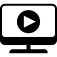 Bekijk het onderstaande filmpje: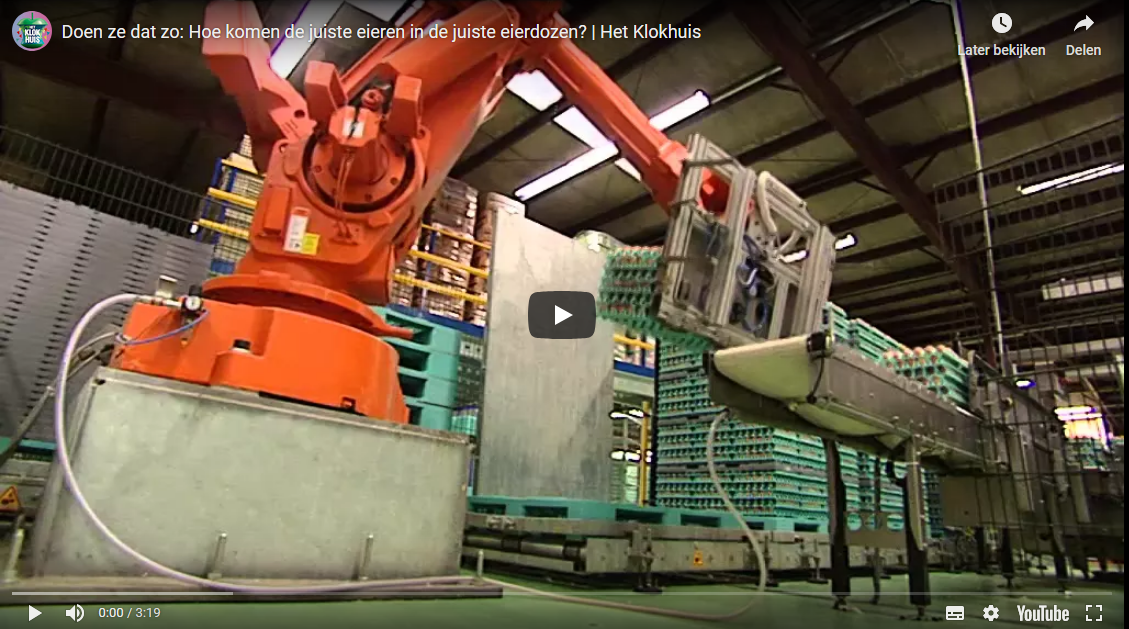 https://www.bing.com/videos/search?q=ei+sorteren&&view=detail&mid=545277711DE8FAC782D2545277711DE8FAC782D2&&FORM=VDRVRV Noem 3 selectie-eisen waarop de eieren in het filmpje worden geselecteerd.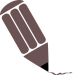 Is er in het filmpje ook sprake van sorteren. Leg uit waarom wel of waarom niet.Er zijn eieren die buiten de selectie-eisen vallen. Dit kunnen restproducten worden of afval. Afval gooi je weg maar van restproducten kun je nog wat maken. 	Is er in het filmpje ook sprake van een restproduct of van afval. Of van beide? 	Leg je antwoord uit.Wat wordt er volgens het filmpje van de eieren gemaakt die buiten de selectie-eisen vallen? (noem 3 producten)Bedenk zelf een product dat van eieren kan worden gemaakt die buiten de selectie-eisen vallen zoals in het filmpje genoemd. Opdracht 2Bekijk het onderstaande filmpje:https://www.bing.com/videos/search?q=ei+sorteren&&view=detail&mid=0CFFEB6822FE2A81B97B0CFFEB6822FE2A81B97B&&FORM=VRDGARNoem 3 sorteer-eisen waarop pompoenen kunnen worden gesorteerd.Wanneer wordt voedsel afval en kan van afval toch ook nog weer een product gemaakt worden? Leg uit en noem een voorbeeld:Óp welke manier draagt deze opdracht volgens jou bij aan jullie eindopdracht.Bespreek je antwoorden met elkaar en met de docent.- EINDE -123Restproduct:Uitleg:JANEEAfval:Uitleg:JANEEProducten:123Uitleg:Product:Is het een eindproduct of een halffabrikaat?Leg uit waarom.123